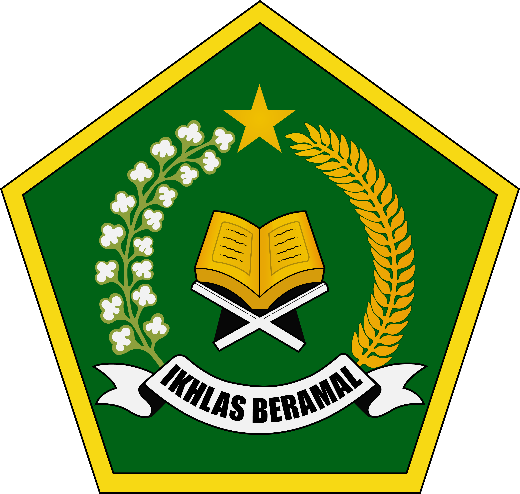 INSTRUMEN PENILAIAN BUKU TEKS SEKOLAH LUAR BIASA (SLB)(PENDIDIKAN AGAMA ISLAM, KRISTEN, KATOLIK, BUDDHA, HINDU, KONGHUCU) DARI PENERBITPUSAT PENELITIAN DAN PENGEMBANGAN LEKTUR, KHAZANAH KEAGAMAAN DAN MANAJEMEN ORGANISASIBADAN PENELITIAN DAN PENGEMBANGAN DAN PENDIDIKAN DAN PELATIHAN TAHUN 2024PETUNJUK PENGISIAN INSTRUMENSebelum menilai buku, penilai wajib membaca dan memahami terlebih dahulu Juknis, Instrumen, SOP, dan pedoman lain yang telah disediakan pada menu aplikasi penilaian. Untuk menilai buku ABK, penilai wajib membaca dan memahami Peraturan Pemerintah Nomor 13 Tahun 2020 tentang Akomodasi yang Layak untuk Peserta Didik Penyandang Distabilitas, dan Permendiknas Nomor 70 Tahun 2009 tentang Pendidikan Inklusif bagi Peserta Didik yang Memiliki Kelainan dan Memiliki Potensi Kecerdasan dan/atau Bakat Istimewa. Penilai juga harus memahami regulasi terkait antara lain:Undang-Undang Nomor 3 Tahun 2017 tentang Sistem Perbukuan (Lembaran Negara Republik Indonesia Tahun 2017 Nomor 102).Peraturan Pemerintah Nomor 75 Tahun 2019 tentang Peraturan Pelaksanaan Undang-Undang Nomor 3 Tahun 2017 tentang Sistem Perbukuan.Peraturan Pemerintah Nomor 55 Tahun 2007 tentang Pendidikan Agama dan Pendidikan Keagamaan.Peraturan Menteri Agama Nomor 9 Tahun 2018 tentang Buku Pendidikan Agama.Peraturan Menteri Agama Nomor 27 Tahun 2016 tentang Perubahan atas Peraturan Menteri Agama Nomor 7 Tahun 2012 tentang Pendidikan Keagamaan Kristen.Peraturan Menteri Agama Nomor 39 Tahun 2014 tentang Pendidikan Keagamaan Buddha.Peraturan Menteri Agama Nomor 56 Tahun 2014 tentang Pendidikan Keagamaan Hindu.Peraturan Menteri Pendidikan, Kebudayaan, Riset, dan Teknologi Republik Indonesia Nomor 22 Tahun 2022 tentang Standar Mutu Buku, Standar Proses dan Kaidah Pemerolehan Naskah, serta Standar Proses dan Kaidah Penerbitan Buku.Peraturan Menteri Pendidikan, Kebudayaan, Riset, dan Teknologi Republik Indonesia Nomor 25 Tahun 2022 tentang Penilaian Buku Pendidikan.Peraturan Menteri Pendidikan, Kebudayaan, Riset, dan Teknologi Republik Indonesia Nomor 16 Tahun 2023 tentang Norma, Standar, Prosedur, dan Kriteria Perizinan Berusaha untuk Penerbitan Buku.Peraturan Menteri Pendidikan, Kebudayaan, Riset, dan Teknologi Republik Indonesia Nomor 21 Tahun 2023 tentang Penyusunan, Penyediaan, Pendistribusian, dan Penggunaan Buku Pendidikan.Keputusan Menteri Agama Nomor 347 Tahun 2022 tentang Implementasi Kurikulum Merdeka pada Madrasah.Keputusan Menteri Pendidikan dan Kebudayaan, Riset dan Teknologi Republik Indonesia Nomor 262/M/2022 tentang Perubahan atas Keputusan Menteri Pendidikan dna Kebudayaan, Riset dan Teknologi Nomor 56/M/2022 tentang Pedoman Penerapan Kurikulum dalam Rangka Pemulihan Pembelajaran.Surat Keputusan Kepala Badan Standar Kurikulum dan Asesmen Pendidikan Nomor 009/H/KR/2022 tentang Dimensi, Elemen, dan Subelemen Profil Pelajar Pancasila Pada Kurikulum Merdeka.Keputusan Kepala Badan Standar Kurikulum dan Asesmen Pendidikan Nomor 033/H/KR/2022 Tentang Perubahan atas Keputusan Kepala Badan Standar Kurikulum dan Asesmen Pendidikan Kementerian Pendidikan Kebudayaan Riset dan Teknologi Nomor 008/H/KR/2022 tentang Capaian Pembelajaran pada Pendidikan Anak Usia Dini, Jenjang Pendidikan Dasar, dan Jenjang Pendidikan Menengah pada Kurikulum Merdeka.Keputusan Direktur Jenderal Pendidikan Islam Nomor 3211 Tahun 2022 tentang Capaian Pembelajaran Pendidikan Agama Islam dan Bahasa Arab Kurikulum Merdeka pada Madrasah.Surat Edaran Sekjen Kemenag Nomor 6 Tahun 2022 tentang Penggunaan Buku Pendidikan Agama pada Satuan Pendidikan Keagamaan di Lingkungan Kementerian Agama.Surat Edaran Dirjen Pendidikan Islam Kemenag Nomor: B-680.1/DJ.I/PP.00/05/ 2022 tentang Penggunaan Buku Pendidikan Agama Islam dan Bahasa Arab pada Madrasah.Pemberian nilai harus didasari pada fakta kesalahan/kelemahan buku yang terdapat pada tabel setiap aspek penilaian.Skor menggunakan angka 1-4 dengan ketentuan:Skor 4, jika semua komponen terpenuhiSkor 3, jika sebagian besar komponen terpenuhiSkor 2, jika sebagian kecil komponen terpenuhiSkor 1, jika ditemukan elemen yang melanggar norma penulisan seperti plagiasi, atau yang bertentangan dengan nilai dan norma Pancasila; diskriminatif berdasarkan  (SARA); dan/atau bias gender); mengandung unsur pornografi; unsur kekerasan, dan ujaran kebencian serta penyimpangan lainnya.Nilai menggunakan angka 0-100 dengan ketentuan:Jika memenuhi semua indikator, rentang nilai = 80-100 (dibaca BAIK SEKALI/BS)Jika sebagian besar indikator terpenuhi, rentang nilai = 60-79 (dibaca BAIK/B)Jika sebagian kecil indikator terpenuhi, rentang nilai = 40-59 (dibaca KURANG/K)Jika semua indikator tidak terpenuhi, rentang nilai = 0-39 (dibaca KURANG SEKALI/KS)Jika di dalam buku ditemukan unsur plagiarisme, maka dapat langsung diberi penilaian ‘tidak layak’. Kriteria plagiasi adalah: Tidak melakukan copy paste satu paragraf atau lebih secara utuh dari internet, menggunakan karya orang lain tanpa mencantumkan sumber; menggunakan sumber dari website tidak resmi (seperti blog, wikipedia, wordpress, openai, dan sejenisnya);tidak memparafrasa kalimat (lebih dari 2 baris) sebanyak 10 kali atau lebih tanpa mencantumkan sumber. Jika dalam penilaian ditemukan unsur plagiasi, maka buku tersebut harus dinyatakan tidak layak dalam kolom catatan penilai dan proses penilaian tetap dilanjutkan hingga selesai (sebagai pertanggungjawaban akademik/administratif);Menggunakan Kamus Besar Bahasa Indonesia (KBBI) sebagai referensi utama untuk bahasa baku, diikuti oleh Kamus Istilah Keagamaan (KIK) jika tidak ditemukan di KBBI.Jika menurut penilai dan supervisor materi buku memuat unsur yang bertentangan dengan aspek norma dan nilai kebangsaan, yaitu: 1) bertentangan dengan ideologi negara, 2) mengandung radikalisme/terorisme, dan; 3) memuat unsur pornografi, maka buku dinyatakan tidak layak atau tidak dapat ditoleransi. Kesalahan atau kelemahan buku selain itu dapat ditinjau ulang.INSTRUMEN PENILAIAN BUKU TEKS SEKOLAH LUAR BIASA (SLB)(PENDIDIKAN AGAMA ISLAM, KRISTEN, KATOLIK, BUDDHA, HINDU, KONGHUCU) ASPEK ISI/MATERI ASPEK PENYAJIAN (KELENGKAPAN) ASPEK BAHASA DAN PENGGUNAAN ISTILAH KEAGAMAANASPEK GRAFIKA (ILUSTRASI DAN LAYOUT)TOTAL NILAI KUANTITATIF (bahan untuk input ke system IT)Catatan Penilai: …………………………………………………………………………………………………………………………………………………………………………………………………………………………………………………………………………………………………………………………………………………………………………………………………………………………………………………………………………………………………………………………Komentar Supervisor: 	…………………………………………………………………………………………………………………………………………………………………………………………………………………………………………………………………………………………………………………………………………………………………………………………………………………………………………………………………………………………………………………………KODE BUKU:JUDUL BUKU:KATEGORI BUKU:IslamTunanetraTunanetraKristen Tunarungu Tunarungu KatolikTunawicaraTunawicaraHinduTunadaksaTunadaksaBuddhaTunalarasTunalarasKonghucuTunagrahitaTunagrahitaNO.KOMPONENINDIKATOR PENILAIANHALAMAN(Paragraf/ Nomor)DESKRIPSIKESALAHAN/ KELEMAHANSARAN PERBAIKAN DAN ALASANSKOR (1-4)1.Syarat Isi/Materi (Legalitas)Tidak bertentangan dengan nilai dan norma Pancasila; tidak diskriminatif berdasarkan suku, agama, ras, dan/atau antargolongan (SARA); tidak bias gender; tidak mengandung unsur pornografi, kekerasan, ujaran kebencian, dan penyimpangan lainnya.1.Syarat Isi/Materi (Legalitas)Bebas dari unsur plagiarime atau penjiplakan karya lain tanpa mencantumkan sumber (setelah penilai memeriksa buku pdf hasil pindai Turnitin).2.Muatan Isi/MateriMemuat CP dan dimensi P5 (Penguatan Projek Profil Pelajar Pancasila) dan/atau Profil Pelajar Rahmatan lil Alamin. 2.Muatan Isi/MateriMemuat indikator dan tujuan pembelajaran.2.Muatan Isi/MateriMemuat materi esensial.2.Muatan Isi/MateriMemuat materi pokok, peta konsep, tujuan, metode, dan pengalaman pembelajaran (proses dan gambaran) pada tingkat/jenjang tertentu.3.Kelayakan Isi/Materia. Mengandung kebenaran dari segi keilmuan dan logis;3.Kelayakan Isi/Materib. Kesesuaian dengan standar nasional pendidikan dan kurikulum yang berlaku;3.Kelayakan Isi/Materic. Kesesuaian dengan tuntutan belajar dan karakteristik ABK;Kelayakan Isi/Materid. Kesesuaian konsep dan data dengan kehidupan atau fakta keseharian ABK.;Kelayakan Isi/MateriKeakuratan informasi, data, dan fakta yang digunakan untuk ABK.Kelayakan Isi/Materif. Materi akomodatif terhadap perkembangan ilmu pengetahuan dan teknologi aktual/baru;Kelayakan Isi/Materig. Materi responsif terhadap isu-isu kekinian ABK secara global.4.Kegiatan Pembelajarana. Pendekatan, model, strategi, dan metode yang berpusat pada peserta didik berbasis Merdeka Belajar dan karakteristik ABK 4.Kegiatan Pembelajaranb. Menyajikan pembelajaran yang berdiferensiasi 4.Kegiatan Pembelajaranc. Terdapat projek yang berbasis pada P5 (untuk buku Kurikulum Merdeka) dan/atau Profil Pelajar Rahmatan lil Alamin (khusus untuk buku PAI Madrasah);4.Kegiatan Pembelajarand. Mengembangkan keterampilan berpikir tingkat tinggi (HOTS);4.Kegiatan Pembelajarane. Tindak lanjut (remedial dan pengayaan);4.Kegiatan Pembelajaranf. Interaksi guru dan orang tua;4.Kegiatan Pembelajarang. Kegiatan refleksi.5.Evaluasi Pembelajarana. Adanya format evaluasi berupa lembar kerja, lembar aktivitas, dan soal latihan yang berbasis HOTS;5.Evaluasi Pembelajaranb. Terdapat asesmen awal, asesmen proses, dan asesmen akhir serta asesmen formatif dan sumatif ;5.Evaluasi Pembelajaranc. Kesesuaian butir/soal evaluasi/asesmen dengan materi buku.NO.KOMPONENINDIKATORPENILAIANHALAMAN (Paragraf/Nomor)DESKRIPSIKESALAHAN/KELEMAHANSARAN PERBAIKAN DAN ALASANSKOR (1-4)1.Teknik PenyajianSistematis, konsisten, dan koheren;1.Teknik PenyajianBerdasarkan pengalaman dan contoh keseharian ABK dan kekhususannya.1.Teknik PenyajianPengantar/prakata/mukadimah informatif;1.Teknik PenyajianDaftar isi merefleksikan muatan buku;1.Teknik PenyajianPetunjuk/pedoman penggunaan buku mudah dipahami dan tepat.;1.Teknik PenyajianRekaman audio/video pembelajaran (buku yang tidak memuat rekaman audio/video dinilai dengan instrumen tersendiri)1.Teknik PenyajianGlosarium atau indeks lengkap;1.Teknik PenyajianDaftar rujukan/daftar pustaka relevan.NO.KOMPONENINDIKATORPENILAIANHALAMAN(Paragraf/Nomor)DESKRIPSIKESALAHAN/KELEMAHANSARAN PERBAIKAN DAN ALASANSKOR (1-4)1.Lugas, Runtut, Kepaduan Alur PikirKetepatan, keefektifan, dan kelogisan dalam menyusun kalimat;  1.Lugas, Runtut, Kepaduan Alur PikirKesesuaian bahasa dengan tingkat perkembangan ABK.2.Dialogis dan KomunikatifKemampuan penulis memotivasi ABK melalui pesan atau informasi;2.Dialogis dan KomunikatifMemandu ABK dalam pembelajaran aktif.3.Konsistensi KebahasaanKonsistensi penggunaan teks (tulisan, gambar, simbol atau ikon untuk ABK.4.Penggunaan Istilah KeagamaanKeakuratan dan kebenaran pengutipan teks dan rujukan/pustaka sesuai standar ABK4.Penggunaan Istilah KeagamaanKetepatan penulisan/pengutipan kitab suci dan terjemahnya (braille khusus untuk tunanetra) serta  istilah keagamaan (asing);4.Penggunaan Istilah KeagamaanRelevansi kitab suci dan istilah keagamaan (asing) yang dikutip dengan tema atau materi;NO.KOMPONENINDIKATORPENILAIANHALAMAN (Paragraf/Nomor)DESKRIPSIKESALAHAN/KELEMAHANSARAN PERBAIKAN DAN ALASANSKOR (1-4)1.TeksTeks (tulisan, gambar, dan simbol) yang digunakan mudah dibaca/dipahami ABK;1.TeksSistematika penulisan teks sesuai kaidah kegrafikaan untuk ABK.2. IlustrasiJelas dan menarik bagi ABK;2. IlustrasiKeterpaduan dan ketepatan pewarnaan ilustrasi untuk sesuai karakteristik ABK.3.LayoutDesain cover, halaman isi, dan layout sesuai kebutuhan ABK;3.LayoutKualitas hasil cetak atau tampilan elektronik ramah, aman, dan nyaman bagi ABK.NO. ASPEK/UNSURBOBOTNILAI (0-100)AKUMULASI (Bobot x Nilai)A.ISI/MATERI35%B.PENYAJIAN (KELENGKAPAN)35%C.BAHASA DAN PENGGUNAAN ISTILAH KEAGAMAAN20%D.GRAFIKA (ILUSTRASI DAN LAYOUT)5%NILAI AKHIR (Total Nilai Akumulasi)NILAI AKHIR (Total Nilai Akumulasi)NILAI AKHIR (Total Nilai Akumulasi)…………, .................2024Penilai I(...........................................)……………, …….…... 2024Penilai II(……………………………..)………., ...................2024Supervisor(...........................................)